КОНСУЛЬТАЦИЯ«Воспитание навыков безопасного поведения детей через сказку»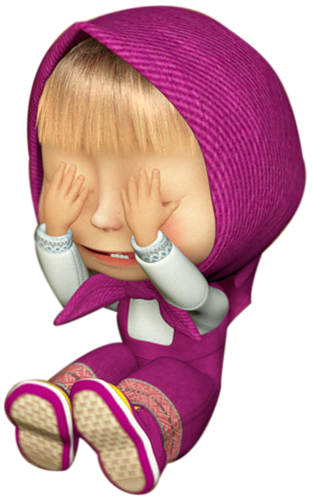                                                   Подготовила воспитатель                                                                  Маркушова О.Б.Общие изменения в нашей общественной жизни вызвали необходимость включить в программу основ безопасности жизнедеятельности дошкольников новое содержание (например, раздел «Ребёнок и другие люди»). Мы обязаны рассматривать наше окружение таким, какое оно есть. Современных детей необходимо обучать особым навыкам, чтобы они смогли избежать самых разнообразных опасностей. Мы должны научить детей оценивать окружающую обстановку, определить потенциальную опасность или подозрительную ситуацию и адекватно на неё реагировать.Ребёнок должен понимать, что именно может быть опасным в общении с другими людьми. Мы должны рассказать детям об опасности контактов с незнакомыми (людьми) взрослыми. Большинство детей считает, что опасными бывают люди с неприятной внешностью, «бородатые дяди» или неприятно одетые люди. А молодые, хорошо одетые симпатичные женщины, девушки или юноши не могут причинить вред так же, как и любой человек с открытой дружелюбной улыбкой. Здесь нам помогут сказки. Чудовище в «Аленьком цветочке» оказалось добрым заколдованным принцем. Золушка была одета в лохмотья, испачкана сажей и золой, но была доброй.Хорошим подтверждением несовпадения приятной внешности и добрых намерений является «Сказка о мёртвой царевне и семи богатырях» А.С. Пушкина, в которой злая мачеха прикинулась доброй старушкой и дала царевне отравленное яблоко. А царевна нарушила правило безопасности: нельзя брать угощение от незнакомых людей.Детям необходимо помнить, что они должны спросить разрешения у родителей или людей, их опекающих, прежде чем принять от кого-то конфету или подарок. Другая типично опасная ситуация контакта с незнакомыми людьми: взрослый уговаривает ребёнка пойти с ним куда-то, обещая дать или показать что-то интересное. Необходимо научить детей говорить «нет» людям, которые хотят их куда-то увести без разрешения родителей. Типичным примером того, что может случиться, если поверить ласковому голосу, привлекательным обещаниям чужого является русская народная сказка «Кот, петух и лиса». Ласковым голосом лиса предлагала петушку выглянуть в окошко, обещая дать горошку, приглашала клевать горох, который некуда девать, подбирать пшено, рассыпанное на дороге. Всё это усыпило бдительность петуха. Три раза он выглянул в окно и трижды был схвачен лисой, которой захотелось петушиного мяса попробовать.
В ситуации насильственного поведения со стороны взрослого (если хватают за руку, берут на руки, затаскивают в машину) дети должны знать, что им надо громко кричать, призывая на помощь и привлекая внимание окружающих.
Каждый раз, когда лиса хватала петушка, он кричал: «Несёт меня лиса за тёмные леса, за высокие горы! Котик-братик, выручи меня!»А теперь давайте вспомним русскую народную сказку «Сестрица Алёнушка и братец Иванушка». Почему ведьме удалось утопить Алёнушку? Да потому, что она с совершенно незнакомой женщиной, которая её ласково звала купаться, пошла на речку, нарушив правило безопасности: нельзя никуда ходить с незнакомыми людьми.Дети должны понять, что опасность подстерегает не только на улице, но и дома. Необходимо разъяснить детям, что нельзя открывать дверь чужим, даже если у незнакомца ласковый голос или он представляется знакомым родителей, знает, как их зовут, и действует якобы от их имени. Примером того, что из этого может получиться, является русская народная сказка «Волк и семеро козлят».А в сказке Ш.Перро «Красная шапочка» можно увидеть сразу несколько нарушений правил безопасности. Во-первых, Красная Шапочка остановилась в лесу и стала разговаривать с волком (она ещё не знала, как это опасно), во-вторых, рассказала ему, где живёт её бабушка («Вон в той деревне за мельницей, в первом домике с краю»), а в-третьих, увидев, что её бабушка выглядит не так, как обычно, легла рядом вместо того, чтобы позвать кого-нибудь из взрослых на помощь.Существует такое правило безопасности: родители всегда должны знать, где находятся дети, а детям нельзя никуда уходить без разрешения родителей. Колобок в одноимённой русской народной сказке ушёл гулять без спросу и поплатился за это, встретив хитрую лису, которая льстивыми речами заманила колобка сесть себе на нос. Девочка в русской народной сказке «Гуси-лебеди» вопреки наказам матери, оставила маленького братца одного около дома, а сама ушла гулять. Кончилось это тем, что брата унесли гуси-лебеди, и ей пришлось долго его искать и приложить немало сил, чтобы вернуть.
Ушла одна в лес девочка из русской народной сказки «Три медведя» и заблудилась.Правило безопасности гласит: чтобы не заблудиться, не ходи в лес один. А уж если пошли в лес, помните: в лесу надо держаться вместе. Маша из русской народной сказки «Маша и медведь» и Снегурушка из русской народной сказки «Снегурушка и лиса» были в лесу невнимательны: деревце за деревце, кустик за кустик, и они потеряли подруг.
Говорить о сказках можно долго. Многих бед в сказках могло бы не случиться, если бы герои знали элементарные правила безопасности. Но ведь недаром говориться: «Сказка – ложь, да в ней намёк: добрым молодцам урок».